Determine whether the function f is one-to-one.  (Hint:  graph and use the horizontal line test.)1.  f(x) = 3x - 7					2.  f(x) = x2 - 9				      3.  f(x) = 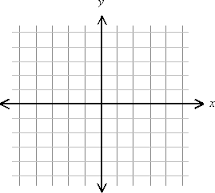 4.  f(x) = |x|					5.  f(x) = 			     6.  f(x) = Prove that f and g are inverse functions of each other and sketch the graphs of f and g on the same coordinate plane.7.  f(x) = 3x - 2	;     g(x) = 				8.  f(x) = -x2 + 3, x ≥ 0;   g(x) = 	, x ≤ 3Find the inverse function of f.9.  f(x) = 3x + 5				10.  f(x) =              			11.  f(x) = 12.  The table lists the total numbers of radio stations in the United States for certain years.(a)  Plot the data.(b)  Determine a linear function f(x) = ax + b  that models these data, where x is the year.  Plot f and the data on the same coordinate axes.(c)  Find f-1(x).  Explain the significance of f-1.(d)  Use f-1 to predict the year in which there were 7744 radio stations.  YearNumber19502773196041331970676019808566199010,819